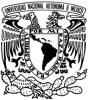 UNIVERSIDAD NACIONAL AUTÓNOMA DE MÉXICO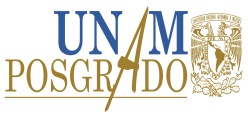 PROGRAMA DE MAESTRIA Y DOCTORADO EN  ESTUDIOS MESOAMERICANOSFACULTAD DE FILOSOFÍA Y LETRASINSTITUTO DE INVESTIGACIONES FILOLÓGICASPrograma de actividad académicaUNIVERSIDAD NACIONAL AUTÓNOMA DE MÉXICOPROGRAMA DE MAESTRIA Y DOCTORADO EN  ESTUDIOS MESOAMERICANOSFACULTAD DE FILOSOFÍA Y LETRASINSTITUTO DE INVESTIGACIONES FILOLÓGICASPrograma de actividad académicaUNIVERSIDAD NACIONAL AUTÓNOMA DE MÉXICOPROGRAMA DE MAESTRIA Y DOCTORADO EN  ESTUDIOS MESOAMERICANOSFACULTAD DE FILOSOFÍA Y LETRASINSTITUTO DE INVESTIGACIONES FILOLÓGICASPrograma de actividad académicaUNIVERSIDAD NACIONAL AUTÓNOMA DE MÉXICOPROGRAMA DE MAESTRIA Y DOCTORADO EN  ESTUDIOS MESOAMERICANOSFACULTAD DE FILOSOFÍA Y LETRASINSTITUTO DE INVESTIGACIONES FILOLÓGICASPrograma de actividad académicaUNIVERSIDAD NACIONAL AUTÓNOMA DE MÉXICOPROGRAMA DE MAESTRIA Y DOCTORADO EN  ESTUDIOS MESOAMERICANOSFACULTAD DE FILOSOFÍA Y LETRASINSTITUTO DE INVESTIGACIONES FILOLÓGICASPrograma de actividad académicaUNIVERSIDAD NACIONAL AUTÓNOMA DE MÉXICOPROGRAMA DE MAESTRIA Y DOCTORADO EN  ESTUDIOS MESOAMERICANOSFACULTAD DE FILOSOFÍA Y LETRASINSTITUTO DE INVESTIGACIONES FILOLÓGICASPrograma de actividad académicaUNIVERSIDAD NACIONAL AUTÓNOMA DE MÉXICOPROGRAMA DE MAESTRIA Y DOCTORADO EN  ESTUDIOS MESOAMERICANOSFACULTAD DE FILOSOFÍA Y LETRASINSTITUTO DE INVESTIGACIONES FILOLÓGICASPrograma de actividad académicaDenominación:  Seminario de Investigación – Pensamiento Mesoamericano I: La construcción de una visión del mundoDenominación:  Seminario de Investigación – Pensamiento Mesoamericano I: La construcción de una visión del mundoDenominación:  Seminario de Investigación – Pensamiento Mesoamericano I: La construcción de una visión del mundoDenominación:  Seminario de Investigación – Pensamiento Mesoamericano I: La construcción de una visión del mundoDenominación:  Seminario de Investigación – Pensamiento Mesoamericano I: La construcción de una visión del mundoDenominación:  Seminario de Investigación – Pensamiento Mesoamericano I: La construcción de una visión del mundoDenominación:  Seminario de Investigación – Pensamiento Mesoamericano I: La construcción de una visión del mundoClave: 67849Semestre:2019-1Campo de conocimiento: Estudios MesoamericanosCampo de conocimiento: Estudios MesoamericanosCampo de conocimiento: Estudios MesoamericanosCampo de conocimiento: Estudios MesoamericanosNo. de créditos: 8 Carácter: Obligatoria (  ) Optativa ( X )    de elección  ( X )Carácter: Obligatoria (  ) Optativa ( X )    de elección  ( X )Carácter: Obligatoria (  ) Optativa ( X )    de elección  ( X )HorasHorasHoras por semana: Horas al semestreTipo: Seminario de investigaciónTipo: Seminario de investigaciónTipo: Seminario de investigaciónTeoría:Práctica:Tipo: Seminario de investigaciónTipo: Seminario de investigaciónTipo: Seminario de investigaciónModalidad: PresencialModalidad: PresencialModalidad: PresencialDuración del programa: SemestralDuración del programa: SemestralDuración del programa: SemestralDuración del programa: SemestralSeriación:       No (  )         Si (  )         Obligatoria (     )      Indicativa (  )Actividad académica subsecuente: Seminario de Investigación – Pensamiento Mesoamericano II: La construcción de una visión del mundoActividad académica antecedente: ---Objetivos generales: El curso tiene como objetivo general ofrecer a los estudiantes una visión general de la problemática teórica y concreta del estudio de la construcción de sistemas de pensamiento y acción en sociedades indígenas a lo largo del devenir histórico milenario: su delimitación será la tradición mesoamericana, comprendida desde el inicio del sedentarismo agrícola en este territorio hasta el pensamiento actual de las sociedades indígenas histórica y culturalmente descendientes de los pueblos mesoamericanos.Objetivos específicos: Se pretende ofrecer un panorama de cada uno de los ámbitos básicos de dichos sistemas de pensamiento, así como sus articulaciones hasta constituir unidades en las que se debaten las muy distintas contradicciones sociales.Se destinará una tercera parte del tiempo de cada clase a que los estudiantes expongan los proyectos relacionados con el tema y a que su presentación sea debatida por sus compañeros y por el titular del curso.Índice temáticoÍndice temáticoÍndice temáticoÍndice temáticoÍndice temáticoUnidadTema HorasHorasHorasUnidadTema TeóricasTeóricasPrácticas1Conceptos básicos92Las fuentes para el conocimiento de la cosmovisión93El ámbito espacio-cultural de la cosmovisión estudiada154El mecanismo cósmico27Total de horas:Total de horas:60Suma total de horas:Suma total de horas:606060Contenido TemáticoContenido TemáticoUnidadTema y subtemas1I. CONCEPTOS BÁSICOS1. Los constructores y la construcción2II. LAS FUENTES PARA EL CONOCIMIENTO DE LA COSMOVISIÓN2. La aproximación a una tradición cosmológica3III. EL NICHO CULTURA DE LA CONSTRUCCIÓN: MESOAMÉRICA3. El nicho cultural de la construcción: Mesoamérica4. Breve historia de la construcción del pensamiento mesoamericano4IV. EL MECANISMO CÓSMICO5. Los principios del funcionamiento cósmico6. La naturaleza de los dioses7. La sustancia, el espacio y el tiempo cósmicos8. La sustancia, el espacio y el tiempo mundanos9. La taxonomía cósmica10. Los ciclos de la existencia (vida/muerte, secas/lluvias, etc.)Bibliografía básica:  Alva Ixtlilxóchitl, Fernando, Obras históricas, edición, estudio introductorio y apéndice documental por Edmundo O'Gorman, 2 v., México, Universidad Nacional Autónoma de México, Instituto de Investigaciones Históricas, 1975-1977.Alvarado Tezozómoc, Hernando, Crónica mexicana, notas de Manuel Orozco y Berra, México, Editorial Leyenda, 1944.Anales de Cuauhtitlán, en Códice Chimalpopoca, trad. de Primo Feliciano Velázquez, México, UNAM, Instituto de Historia, 1945, p. 1-118, 145-164 y facs.Benavente o Motolinía, Fray Toribio, Memoriales o Libro de las cosas de  y de los naturales de ella, ed. Edmundo O'Gorman, México, Universidad Nacional Autónoma de México, Instituto de Investigaciones Históricas, 1971.Broda, Johanna y Féliz Báez-Jorge (coords.), Cosmovisión, ritual e identidad de los pueblos indígenas de México, México, Consejo Nacional para  y las Artes y Fondo de Cultura Económica, 2001, p. 47-65.Broda, Johanna, "Ciclos agrícolas en el culto: un problema de la correlación del calendario mexica", Calendars in Mesoamerica and Peru: Native American computations of time, A. F. Aveny y G. Brotherston (eds.), Oxford, B.A.R., 1983, (BAR International Series: 174).Carrasco, David, Religions of Mesoamerica. Cosmovision and ceremonial centers, San Francisco, Harper & Row, 1990. (Religious traditions of the World).Carrasco, Pedro, "Las bases sociales del politeísmo mexicano: los dioses tutelares", Actes du XLIIe Congrès International des Américanistes, Paris, Société des Américanistes, 1979, v. VI, p. 11-Caso, Alfonso, El pueblo del Sol, ils. de Miguel Covarrubias, México, FCE, 1953.Códice Borbónico. Manuscrito mexicano de  del Palais Bourbon (Libro adivinatorio y ritual ilustrado), ed. facs. de la de 1899 de París, por Ernest Leroux, México, Siglo Veintiuno Editores, 1979.Códice Borgia, ed. facs., México, Fondo de Cultura Económica, 1963.Códice de Dresde, ed. facs., México, Fondo de Cultura Económica, 1983.Códice Fejérváry-Mayer, ed. facs., México, Fondo de Cultura Económica,1994.Códice Madrid, ed. facs. en Los códices mayas, introd. y bibliogr. de Thomas A. Lee Jr., Tuxtla Gutiérrez, Chiapas, UACH, 1985, p. 81-140.Códice Telleriano-Remensis, en Lord Kingsborough, Antigüedades de México, prólogo de Agustín Yáñez, estudio e interpretación de José Corona Núñez, 4 v., México, Secretaría de Hacienda y Crédito Público, 1964-1967, v. 1, p. 151-338.Códice Tudela, ed. facs. publicada con un estudio de José Tudela de , prol. de Donald Robertson, epílogo de Wigberto Jiménez Moreno, Madrid, Ediciones Cultura Hispánica del Instituto de Cooperación Iberoamericana, 1980.Códice Vaticano Latino 3738 o Códice Vaticano Ríos o Códice Ríos,  en Lord Kingsborough, Antigüedades de México, prólogo de Agustín Yáñez, estudio e interpretación de José Corona Núñez, 4 v., México, Secretaría de Hacienda y Crédito Público, 1964-1967, v. 3, p. 7-314.Códice Vindobonensis, en Lord Kingsborough, Antigüedades de México, prólogo de Agustín Yáñez, estudio e interpretación de José Corona Núñez, 4 v., México, Secretaría de Hacienda y Durán, Fray Diego, Historia de las Indias de Nueva España e islas de Tierra Firme, ed. Angel Ma. Garibay K., 2 v., 2a ed., México, Editorial Porrúa, 1984.El libro de los libros de Chilam Balam, trad., introd. y notas de Alfredo Barrera Vásquez y Silvia Rendón, México, Fondo de Cultura Económica, 1949.Galinier, Jacques, La mitad del mundo. Cuerpo y cosmos en los rituales otomíes, México, Universidad Nacional Autónoma de México, Centro de Estudios Mexicanos y Centroamericanos e Instituto Nacional Indigenista, 1990.Gámez Espinosa, Alejandra y Alfredo López Austin (coords.), Cosmovisión mesoamericana: reflexiones, polémicas y etnografías, El Colegio de México / Fideicomiso Historia de las Américas / Fondo de Cultura Económica / Benemérita Universidad Autónoma de Puebla, 2015. isbn 979-607-16-3362-0 (fce), isbn 979-607-462-864.7 (el colegio de méxico), isbn 979-607-487-939-1 (buap).García de León, Antonio, “El universo de lo sobrenatural entre los nahuas de Pajapan, Veracruz”, Estudios de Cultura Náhuatl, v. 8, 1969, p. 279-311.Graniceros. Cosmovisión y meteorología indígenas de Mesoamérica, Beatriz Albores y Johanna Broda (coords.), México, El Colegio Mexiquense y Universidad Nacional Autónoma de México, 1997.Guiteras Holmes, C[alixta], Los peligros del alma. Visión del mundo de un tzotzil, México, Fondo de Cultura Económica, 1965.Historia de la agricultura. Epoca prehispánica - Siglo XVI, 2 v., eds. Teresa Rojas Rabiela y W.T. Sanders, México, INAH, 1985.Historia de los mexicanos por sus pinturas, en Teogonía e historia de los mexicanos. Tres opúsculos del siglo XVI, ed. Angel Ma. Garibay K., México, Editorial Porrúa, 1965, ("Sepan cuantos...”: 37), p. 21-90.Historia de México (Histoire du Mechique), trad. de Ramón Rosales Munguía, en Teogonía e historia de los mexicanos. Tres opúsculos del siglo XVI, ed. Angel Ma. Garibay K., México, Editorial Porrúa, 1965, ("Sepan cuantos...”: 37), p. 91-120.Ichon, Alain, La religión de los totonacas de la sierra, México, Instituto Nacional Indigenista, 1973.Jorge (coords.), México, Consejo Nacional para  y las Artes y Fondo de Cultura Económica, 2001.Kirchhoff, Paul, “Mesoamérica”. Sus límites geográficos, composición étnica y caracteres culturales”, 2ª ed., México, Revista Tlatoani, 1960 (Suplemento número 3). Kubler, George, "La evidencia intrínseca y la analogía etnológica en el estudio de las religiones mesoamericanas", en Religión en Mesoamérica. XII Mesa Redonda, eds. Jaime Litvak King y Noemí Castillo Tejero, México, Sociedad Mexicana de Antropología, 1972, p. 1-24.La validez teórica del concepto de Mesoamérica, México, INAH y SMA, 1990.Landa, Fray Diego de, Relación de las cosas de Yucatán, intr. de Angel Ma. Garibay K., 12a ed., México, Editorial Porrúa, 1982.Las Casas, Fray Bartolomé de, Apologética historia sumaria cuanto a las cualidades, dispusición, descripción, cielo y suelo destas tierras, y condiciones naturales, policías, repúblicas, maneras de vivir e costumbres de las gentes destas Indias Occidentales y Meridionales, cuyo imperio soberano pertenece a los Reyes de Castilla, ed. preparada por Edmundo O'Gorman, con un estudio preliminar, apéndice y un índice de materias, 2 v., México, UNAM, Instituto de Investigaciones Históricas, 1967.León-Portilla, Miguel, La filosofía náhuatl estudiada en sus fuentes, 2a ed., prol. de Angel Ma. Garibay K., México, UNAM, Instituto de Investigaciones Históricas, 1959.Leyenda de los soles, en Códice Chimalpopoca, trad. de Primo Feliciano Velázquez, México, UNAM, Instituto de Historia, 1945, p. 119-164 y facs.Libro de Chilam Balam de Chumayel, prol. y trad. de Antonio Mediz Bolio, México, UNAM, 1973.López Austin, Alfredo y Leonardo López Luján, Mito y realidad de Zuyuá. Serpiente Emplumada y las transformaciones mesoamericanas del Clásico al Posclásico, México, El Colegio de México, Fideicomiso Historia de las Américas y Fondo de Cultura Económica, 1999, isbn 968-16-5889-2.López Austin, Alfredo y Leonardo López Luján, Monte sagrado-Templo Mayor, México, UNAM, Instituto de Investigaciones Antropológicas / INAH, 2009.López Austin, Alfredo y Luis Millones, Dioses del norte, dioses del sur. Religiones y cosmovisión en López Austin, Alfredo, “El núcleo duro, la cosmovisión y la tradición mesoamericana”, en Cosmovisión, ritual e identidad de los pueblos indígenas de México, Johanna Broda y Féliz Báez-Jorge (coords.), México, Consejo Nacional para  y las Artes y Fondo de Cultura Económica, 2001, p. 47-65.López Austin, Alfredo, “La cosmovisión de la tradición mesoamericana” (Tres partes), Arqueologia Mexicana, edición especial 68, 69 y 70, junio de 2016, pp. 6-90, agosto de 2016, pp. 6-90 y octubre de 2016, pp. 6-90.López Austin, Alfredo, “La verticalidad del cosmos”, en prensa en Estudios de Cultura Náhuatl, 2017.López Austin, Alfredo, Breve historia de la tradición religiosa mesoamericana, México, UNAM, Instituto de Investigaciones Antropológicas, 1998 [1999]. isbn 968-36-6436-9.López Austin, Alfredo, Los mitos del tlacuache. Caminos de la mitología mesoamericana, México, Alianza Editorial Mexicana, 1990.López Austin, Alfredo, Tamoanchan y Tlalocan, México, Fondo de Cultura Económica, 1994.López Austin, Alfredo, y Leonardo López Luján, El pasado indígena, México, El Colegio de México, Fideicomiso Historia de las Américas, Fondo de Cultura Económica, 1996.Los legítimos hombres. Aproximación antropológica al grupo tojolabal, 4 v., Ruz, Mario Humberto (ed.), México, UNAM, Instituto de Investigaciones Filológicas, Centro de Estudios Mayas, 1981-1986.Lupo, Alessandro, La tierra nos escucha. La cosmología de los nahuas a través de las súplicas rituales, México, Consejo Nacional para  y las Artes e Instituto Nacional Indigenista, Madsen, William, The Virgin’s Children. Life in an Aztec Village Today, Austin, University of Texas Press, 1960.Marcus, Joyce y Kent V. Flannery. Zapotec civilization. How urban soiety envolved in Mexico's Oaxaca Valley, Londres, Thames and Hudson, 1996.Marcus, Joyce, Mesoamerican writing systems. Propaganda, myth, and history in four ancient civilizations, Princeton, Princeton University Press, 1992.Matos Moctezuma, Eduardo, Muerte a filo de obsidiana: México, Secretaría de Educación Pública, 1975 (SEP/Setentas: 190).Matos Moctezuma, Eduardo, Vida y muerte en el Templo Mayor, México, Ediciones Océano, 1986.Medina Hernández, Andrés, “La cosmovisión mesoamericana. Una mirada desde la etnografía”, en Cosmovisión, ritual e identidad de los pueblos indígenas de México, Johanna Broda y Féliz Báez-Jorge (coords.), México, Consejo Nacional para  y las Artes y Fondo de Cultura Económica, 2001, p. 67-163.Medina, Andrés, En las cuatro esquinas, en el centro. Etnografía de la cosmovisión mesoamericana, México, UNAM, Instituto de Investigaciones Antropológicas, 2000.Mesoamerican dualism. Dualismo mesoamericano, eds. Rudolf van Zantwijk, Rob de Ridder y Edwin Braakhuis, Utrecht, R.U.U.-I.S.O.R., 1990.Miller, Mary Ellen y Karl Taube. The gods and symbols of Ancient Mexico and the Maya. An illustrated dictionary of Mesoamerican religion, Londres, Thames and Hudson, 1993.Nájera C., Martha Ilia, El don de la sangre en el equilibrio cósmico. El sacrificio y el autosacrificio sangriento entre los antiguos mayas, UNAM, Instituto de Investigaciones Filológicas, Centro de Estudios Mayas, 1987.Nicholson, Henry B., "Religion in Pre-Hispanic Central Mexico", en Handbook of Middle American Indians, ed. Robert Wauchope, v. 10, Archaeology of Northern Mesoamerica (Part one), ed. Gordon F. Ekholm e Ignacio Bernal, Austin, University of Texas Press, 1971, p. 395-446.Nicholson, Henry B., Topiltzin Quetzalcoatl of Tollan: A problem in Mesoamerican Ethnohistory, tesis para el grado de Doctor en Filosofía, Harvard University, Cambridge, Massachusetts, 15 de agosto de 1957.Popol vuh. Las antiguas historias del Quiché, trad., introd. y notas de Adrián Recinos, 7a ed., México, Fondo de Cultura Económica, 1964.Religión en Mesoamérica. xii Mesa Redonda, eds. J. Litvak King y N. Castillo Tejero, México, Sociedad Mexicana de Antropología, 1972.Ruiz de Alarcón, Hernando, Tratado de las supersticiones y costumbres gentílicas que oy viuen entre los indios naturales de esta Nueva España, escrito en México, año de 1629, en Jacinto de  y otros, Tratado de las idolatrías, supersticiones, dioses, ritos, hechicerías y otras costumbres gentílicas de las razas aborígenes de México, notas, comentarios y un estudio de Francisco del Paso y Troncoso, 2 v., México, Ediciones Fuente Cultural, 1953, v. II, p. 17-130.Sahagún, Fray Bernardino de, Códice Florentino. Manuscrito 218-20 de  de  Laurenziana, ed. facs., 3 v., México, Secretaría de Gobernación, Archivo General de , 1979.Sahagún, Fray Bernardino de, Historia general de las cosas de Nueva España, 3 v., México, Consejo Nacional para  y las Artes, 2000.Serna, Jacinto de la, Manual de ministros de indios para el conocimiento de sus idolatrías y extirpación de ellas, en Jacinto de  y otros, Tratado de las idolatrías, supersticiones, dioses, ritos, hechicerías y otras costumbres gentílicas de las razas aborígenes de México, notas, comentarios y un estudio de Francisco del Paso y Troncoso, 2 v., México, Ediciones Fuente Cultural, 1953, v. I, p. 47-368.Signorini, Italo, y Alessandro Lupo, Los tres ejes de la vida. Almas, cuerpo, enfermedad entre los nahuas de  de Puebla, Xalapa, México, Editorial UV, 1989.Taube, Karl Andreas, The major gods of Ancient Yucatan, Washington, Dumbarton Oaks Research Library and Collection, 1992.Thompson, J. Eric S., Historia y religión de los mayas, trad. de Félix Blanco, revisada por Arturo Gómez, México, Siglo Veintiuno Editores, 1975.Villa Rojas, Alfonso, Los elegidos de Dios. Etnografía de los mayas de Quintana Roo, México, Instituto Nacional Indigenista, 1978.Vogt, Evon Z., Ofrendas para los dioses. Análisis simbólico de rituales zinacantecos, México, Fondo de Cultura Económica, 1983.Bibliografía básica:  Alva Ixtlilxóchitl, Fernando, Obras históricas, edición, estudio introductorio y apéndice documental por Edmundo O'Gorman, 2 v., México, Universidad Nacional Autónoma de México, Instituto de Investigaciones Históricas, 1975-1977.Alvarado Tezozómoc, Hernando, Crónica mexicana, notas de Manuel Orozco y Berra, México, Editorial Leyenda, 1944.Anales de Cuauhtitlán, en Códice Chimalpopoca, trad. de Primo Feliciano Velázquez, México, UNAM, Instituto de Historia, 1945, p. 1-118, 145-164 y facs.Benavente o Motolinía, Fray Toribio, Memoriales o Libro de las cosas de  y de los naturales de ella, ed. Edmundo O'Gorman, México, Universidad Nacional Autónoma de México, Instituto de Investigaciones Históricas, 1971.Broda, Johanna y Féliz Báez-Jorge (coords.), Cosmovisión, ritual e identidad de los pueblos indígenas de México, México, Consejo Nacional para  y las Artes y Fondo de Cultura Económica, 2001, p. 47-65.Broda, Johanna, "Ciclos agrícolas en el culto: un problema de la correlación del calendario mexica", Calendars in Mesoamerica and Peru: Native American computations of time, A. F. Aveny y G. Brotherston (eds.), Oxford, B.A.R., 1983, (BAR International Series: 174).Carrasco, David, Religions of Mesoamerica. Cosmovision and ceremonial centers, San Francisco, Harper & Row, 1990. (Religious traditions of the World).Carrasco, Pedro, "Las bases sociales del politeísmo mexicano: los dioses tutelares", Actes du XLIIe Congrès International des Américanistes, Paris, Société des Américanistes, 1979, v. VI, p. 11-Caso, Alfonso, El pueblo del Sol, ils. de Miguel Covarrubias, México, FCE, 1953.Códice Borbónico. Manuscrito mexicano de  del Palais Bourbon (Libro adivinatorio y ritual ilustrado), ed. facs. de la de 1899 de París, por Ernest Leroux, México, Siglo Veintiuno Editores, 1979.Códice Borgia, ed. facs., México, Fondo de Cultura Económica, 1963.Códice de Dresde, ed. facs., México, Fondo de Cultura Económica, 1983.Códice Fejérváry-Mayer, ed. facs., México, Fondo de Cultura Económica,1994.Códice Madrid, ed. facs. en Los códices mayas, introd. y bibliogr. de Thomas A. Lee Jr., Tuxtla Gutiérrez, Chiapas, UACH, 1985, p. 81-140.Códice Telleriano-Remensis, en Lord Kingsborough, Antigüedades de México, prólogo de Agustín Yáñez, estudio e interpretación de José Corona Núñez, 4 v., México, Secretaría de Hacienda y Crédito Público, 1964-1967, v. 1, p. 151-338.Códice Tudela, ed. facs. publicada con un estudio de José Tudela de , prol. de Donald Robertson, epílogo de Wigberto Jiménez Moreno, Madrid, Ediciones Cultura Hispánica del Instituto de Cooperación Iberoamericana, 1980.Códice Vaticano Latino 3738 o Códice Vaticano Ríos o Códice Ríos,  en Lord Kingsborough, Antigüedades de México, prólogo de Agustín Yáñez, estudio e interpretación de José Corona Núñez, 4 v., México, Secretaría de Hacienda y Crédito Público, 1964-1967, v. 3, p. 7-314.Códice Vindobonensis, en Lord Kingsborough, Antigüedades de México, prólogo de Agustín Yáñez, estudio e interpretación de José Corona Núñez, 4 v., México, Secretaría de Hacienda y Durán, Fray Diego, Historia de las Indias de Nueva España e islas de Tierra Firme, ed. Angel Ma. Garibay K., 2 v., 2a ed., México, Editorial Porrúa, 1984.El libro de los libros de Chilam Balam, trad., introd. y notas de Alfredo Barrera Vásquez y Silvia Rendón, México, Fondo de Cultura Económica, 1949.Galinier, Jacques, La mitad del mundo. Cuerpo y cosmos en los rituales otomíes, México, Universidad Nacional Autónoma de México, Centro de Estudios Mexicanos y Centroamericanos e Instituto Nacional Indigenista, 1990.Gámez Espinosa, Alejandra y Alfredo López Austin (coords.), Cosmovisión mesoamericana: reflexiones, polémicas y etnografías, El Colegio de México / Fideicomiso Historia de las Américas / Fondo de Cultura Económica / Benemérita Universidad Autónoma de Puebla, 2015. isbn 979-607-16-3362-0 (fce), isbn 979-607-462-864.7 (el colegio de méxico), isbn 979-607-487-939-1 (buap).García de León, Antonio, “El universo de lo sobrenatural entre los nahuas de Pajapan, Veracruz”, Estudios de Cultura Náhuatl, v. 8, 1969, p. 279-311.Graniceros. Cosmovisión y meteorología indígenas de Mesoamérica, Beatriz Albores y Johanna Broda (coords.), México, El Colegio Mexiquense y Universidad Nacional Autónoma de México, 1997.Guiteras Holmes, C[alixta], Los peligros del alma. Visión del mundo de un tzotzil, México, Fondo de Cultura Económica, 1965.Historia de la agricultura. Epoca prehispánica - Siglo XVI, 2 v., eds. Teresa Rojas Rabiela y W.T. Sanders, México, INAH, 1985.Historia de los mexicanos por sus pinturas, en Teogonía e historia de los mexicanos. Tres opúsculos del siglo XVI, ed. Angel Ma. Garibay K., México, Editorial Porrúa, 1965, ("Sepan cuantos...”: 37), p. 21-90.Historia de México (Histoire du Mechique), trad. de Ramón Rosales Munguía, en Teogonía e historia de los mexicanos. Tres opúsculos del siglo XVI, ed. Angel Ma. Garibay K., México, Editorial Porrúa, 1965, ("Sepan cuantos...”: 37), p. 91-120.Ichon, Alain, La religión de los totonacas de la sierra, México, Instituto Nacional Indigenista, 1973.Jorge (coords.), México, Consejo Nacional para  y las Artes y Fondo de Cultura Económica, 2001.Kirchhoff, Paul, “Mesoamérica”. Sus límites geográficos, composición étnica y caracteres culturales”, 2ª ed., México, Revista Tlatoani, 1960 (Suplemento número 3). Kubler, George, "La evidencia intrínseca y la analogía etnológica en el estudio de las religiones mesoamericanas", en Religión en Mesoamérica. XII Mesa Redonda, eds. Jaime Litvak King y Noemí Castillo Tejero, México, Sociedad Mexicana de Antropología, 1972, p. 1-24.La validez teórica del concepto de Mesoamérica, México, INAH y SMA, 1990.Landa, Fray Diego de, Relación de las cosas de Yucatán, intr. de Angel Ma. Garibay K., 12a ed., México, Editorial Porrúa, 1982.Las Casas, Fray Bartolomé de, Apologética historia sumaria cuanto a las cualidades, dispusición, descripción, cielo y suelo destas tierras, y condiciones naturales, policías, repúblicas, maneras de vivir e costumbres de las gentes destas Indias Occidentales y Meridionales, cuyo imperio soberano pertenece a los Reyes de Castilla, ed. preparada por Edmundo O'Gorman, con un estudio preliminar, apéndice y un índice de materias, 2 v., México, UNAM, Instituto de Investigaciones Históricas, 1967.León-Portilla, Miguel, La filosofía náhuatl estudiada en sus fuentes, 2a ed., prol. de Angel Ma. Garibay K., México, UNAM, Instituto de Investigaciones Históricas, 1959.Leyenda de los soles, en Códice Chimalpopoca, trad. de Primo Feliciano Velázquez, México, UNAM, Instituto de Historia, 1945, p. 119-164 y facs.Libro de Chilam Balam de Chumayel, prol. y trad. de Antonio Mediz Bolio, México, UNAM, 1973.López Austin, Alfredo y Leonardo López Luján, Mito y realidad de Zuyuá. Serpiente Emplumada y las transformaciones mesoamericanas del Clásico al Posclásico, México, El Colegio de México, Fideicomiso Historia de las Américas y Fondo de Cultura Económica, 1999, isbn 968-16-5889-2.López Austin, Alfredo y Leonardo López Luján, Monte sagrado-Templo Mayor, México, UNAM, Instituto de Investigaciones Antropológicas / INAH, 2009.López Austin, Alfredo y Luis Millones, Dioses del norte, dioses del sur. Religiones y cosmovisión en López Austin, Alfredo, “El núcleo duro, la cosmovisión y la tradición mesoamericana”, en Cosmovisión, ritual e identidad de los pueblos indígenas de México, Johanna Broda y Féliz Báez-Jorge (coords.), México, Consejo Nacional para  y las Artes y Fondo de Cultura Económica, 2001, p. 47-65.López Austin, Alfredo, “La cosmovisión de la tradición mesoamericana” (Tres partes), Arqueologia Mexicana, edición especial 68, 69 y 70, junio de 2016, pp. 6-90, agosto de 2016, pp. 6-90 y octubre de 2016, pp. 6-90.López Austin, Alfredo, “La verticalidad del cosmos”, en prensa en Estudios de Cultura Náhuatl, 2017.López Austin, Alfredo, Breve historia de la tradición religiosa mesoamericana, México, UNAM, Instituto de Investigaciones Antropológicas, 1998 [1999]. isbn 968-36-6436-9.López Austin, Alfredo, Los mitos del tlacuache. Caminos de la mitología mesoamericana, México, Alianza Editorial Mexicana, 1990.López Austin, Alfredo, Tamoanchan y Tlalocan, México, Fondo de Cultura Económica, 1994.López Austin, Alfredo, y Leonardo López Luján, El pasado indígena, México, El Colegio de México, Fideicomiso Historia de las Américas, Fondo de Cultura Económica, 1996.Los legítimos hombres. Aproximación antropológica al grupo tojolabal, 4 v., Ruz, Mario Humberto (ed.), México, UNAM, Instituto de Investigaciones Filológicas, Centro de Estudios Mayas, 1981-1986.Lupo, Alessandro, La tierra nos escucha. La cosmología de los nahuas a través de las súplicas rituales, México, Consejo Nacional para  y las Artes e Instituto Nacional Indigenista, Madsen, William, The Virgin’s Children. Life in an Aztec Village Today, Austin, University of Texas Press, 1960.Marcus, Joyce y Kent V. Flannery. Zapotec civilization. How urban soiety envolved in Mexico's Oaxaca Valley, Londres, Thames and Hudson, 1996.Marcus, Joyce, Mesoamerican writing systems. Propaganda, myth, and history in four ancient civilizations, Princeton, Princeton University Press, 1992.Matos Moctezuma, Eduardo, Muerte a filo de obsidiana: México, Secretaría de Educación Pública, 1975 (SEP/Setentas: 190).Matos Moctezuma, Eduardo, Vida y muerte en el Templo Mayor, México, Ediciones Océano, 1986.Medina Hernández, Andrés, “La cosmovisión mesoamericana. Una mirada desde la etnografía”, en Cosmovisión, ritual e identidad de los pueblos indígenas de México, Johanna Broda y Féliz Báez-Jorge (coords.), México, Consejo Nacional para  y las Artes y Fondo de Cultura Económica, 2001, p. 67-163.Medina, Andrés, En las cuatro esquinas, en el centro. Etnografía de la cosmovisión mesoamericana, México, UNAM, Instituto de Investigaciones Antropológicas, 2000.Mesoamerican dualism. Dualismo mesoamericano, eds. Rudolf van Zantwijk, Rob de Ridder y Edwin Braakhuis, Utrecht, R.U.U.-I.S.O.R., 1990.Miller, Mary Ellen y Karl Taube. The gods and symbols of Ancient Mexico and the Maya. An illustrated dictionary of Mesoamerican religion, Londres, Thames and Hudson, 1993.Nájera C., Martha Ilia, El don de la sangre en el equilibrio cósmico. El sacrificio y el autosacrificio sangriento entre los antiguos mayas, UNAM, Instituto de Investigaciones Filológicas, Centro de Estudios Mayas, 1987.Nicholson, Henry B., "Religion in Pre-Hispanic Central Mexico", en Handbook of Middle American Indians, ed. Robert Wauchope, v. 10, Archaeology of Northern Mesoamerica (Part one), ed. Gordon F. Ekholm e Ignacio Bernal, Austin, University of Texas Press, 1971, p. 395-446.Nicholson, Henry B., Topiltzin Quetzalcoatl of Tollan: A problem in Mesoamerican Ethnohistory, tesis para el grado de Doctor en Filosofía, Harvard University, Cambridge, Massachusetts, 15 de agosto de 1957.Popol vuh. Las antiguas historias del Quiché, trad., introd. y notas de Adrián Recinos, 7a ed., México, Fondo de Cultura Económica, 1964.Religión en Mesoamérica. xii Mesa Redonda, eds. J. Litvak King y N. Castillo Tejero, México, Sociedad Mexicana de Antropología, 1972.Ruiz de Alarcón, Hernando, Tratado de las supersticiones y costumbres gentílicas que oy viuen entre los indios naturales de esta Nueva España, escrito en México, año de 1629, en Jacinto de  y otros, Tratado de las idolatrías, supersticiones, dioses, ritos, hechicerías y otras costumbres gentílicas de las razas aborígenes de México, notas, comentarios y un estudio de Francisco del Paso y Troncoso, 2 v., México, Ediciones Fuente Cultural, 1953, v. II, p. 17-130.Sahagún, Fray Bernardino de, Códice Florentino. Manuscrito 218-20 de  de  Laurenziana, ed. facs., 3 v., México, Secretaría de Gobernación, Archivo General de , 1979.Sahagún, Fray Bernardino de, Historia general de las cosas de Nueva España, 3 v., México, Consejo Nacional para  y las Artes, 2000.Serna, Jacinto de la, Manual de ministros de indios para el conocimiento de sus idolatrías y extirpación de ellas, en Jacinto de  y otros, Tratado de las idolatrías, supersticiones, dioses, ritos, hechicerías y otras costumbres gentílicas de las razas aborígenes de México, notas, comentarios y un estudio de Francisco del Paso y Troncoso, 2 v., México, Ediciones Fuente Cultural, 1953, v. I, p. 47-368.Signorini, Italo, y Alessandro Lupo, Los tres ejes de la vida. Almas, cuerpo, enfermedad entre los nahuas de  de Puebla, Xalapa, México, Editorial UV, 1989.Taube, Karl Andreas, The major gods of Ancient Yucatan, Washington, Dumbarton Oaks Research Library and Collection, 1992.Thompson, J. Eric S., Historia y religión de los mayas, trad. de Félix Blanco, revisada por Arturo Gómez, México, Siglo Veintiuno Editores, 1975.Villa Rojas, Alfonso, Los elegidos de Dios. Etnografía de los mayas de Quintana Roo, México, Instituto Nacional Indigenista, 1978.Vogt, Evon Z., Ofrendas para los dioses. Análisis simbólico de rituales zinacantecos, México, Fondo de Cultura Económica, 1983.Bibliografía complementaria: Alvarado Tezozómoc, Hernando, Crónica mexicáyotl, trad. de Adrián León, México, Universidad Nacional Autónoma de México e Instituto Nacional de Antropología e Historia, 1949.Arqueología Mexicana, [revista bimestral de difusión], INAH y Editorial Raíces, México.Arqueología, órgano de  de Arqueología del Instituto Nacional de Antropología e Historia.Bartolomé, Miguel Alberto, Gente de costumbre y gente de razón. Las identidades étnicas en México, México, Instituto Nacional Indigenista, Siglo Veintiuno Editores, 1997.Carrasco, Pedro, "La importancia de las sobrevivencias prehispánicas en la religión tarasca: la lluvia", Verhandlungen des XXXVIII. Internationalen Amerikanistenkongresses, Stuttgart-München, Komissionsverlag Klaus Renner-München, 1971, v. III, p. 265-275.Carrasco, Pedro. Los otomíes. Cultura e historia prehispánica de los pueblos mesoamericanos de habla otomiana, México, UNAM, Instituto de Historia e INAH, 1950.Coe, Michael D., Lords of the Underworld. Masterpieces of Classic Maya ceramics, photographs by Justin Kerr, Princeton, The Art Museum Princeton University, 1978.El Michoacán antiguo, coord. Brigitte Bohem de Lameiras, México, El Colegio de Michoacán y Gobierno del Estado de Michoacán, 1994.Garza, Mercedes de la, El hombre en el pensamiento religioso náhuatl y maya, México, UNAM, Instituto de Investigaciones Filológicas, Centro de Estudios Mayas, 1978.González Torres, Yólotl, Diccionario de mitología y religión de Mesomérica, colaboración de Juan Carlos Ruiz Guadalajara, México, Ediciones Larousse, 1991.Jiménez Moreno, Wigberto, "¿Religión o religiones mesoamericanas?", Verhandlungen des XXXVIII. Internationalen Amerikanistenkongresses, Stuttgart-München, Komissionsverlag Klaus Renner-München, 1971, v. III, p. 201-206.Kirchhoff, Paul, "Los recolectores-cazadores del norte de México", El norte de México y el sur de Estados Unidos, México, Sociedad Mexicana de Antropología, 1943, p. 133-144.La agricultura en tierras mexicanas desde sus orígenes hasta nuestros días, coord. Teresa Rojas, México, Consejo Nacional para  y las Artes y Grijalbo, 1991.López Austin, Alfredo, Breve historia de la tradición religiosa mesoamericana, México, UNAM, Instituto de Investigaciones Antropológicas, 1998.López Luján, Leonardo, “Llover a cántaros: El culto a los dioses de la lluvia y el principio de disyunción en la tradición religiosa mesoamericana”, en Pensar América. Cosmovisión mesoamericana y andina, comp. A. Garrido Aranda, Córdoba, Obra Social y Cultural Cajasur, Ayuntamiento de Montilla, 1997, p. 89-109.Madsen, William, "Hot and cold in the universe of San Francisco Tecospa, Valle of Mexico", Journal of American Folklore, v. 68, 1955, p. 123-139.Preuss, Konrad T., Mitos y cuentos nahuas de  Occidental, ed. e introd. de Elsa Ziehm, México, Instituto Nacional Indigenista, 1982.Bibliografía complementaria: Alvarado Tezozómoc, Hernando, Crónica mexicáyotl, trad. de Adrián León, México, Universidad Nacional Autónoma de México e Instituto Nacional de Antropología e Historia, 1949.Arqueología Mexicana, [revista bimestral de difusión], INAH y Editorial Raíces, México.Arqueología, órgano de  de Arqueología del Instituto Nacional de Antropología e Historia.Bartolomé, Miguel Alberto, Gente de costumbre y gente de razón. Las identidades étnicas en México, México, Instituto Nacional Indigenista, Siglo Veintiuno Editores, 1997.Carrasco, Pedro, "La importancia de las sobrevivencias prehispánicas en la religión tarasca: la lluvia", Verhandlungen des XXXVIII. Internationalen Amerikanistenkongresses, Stuttgart-München, Komissionsverlag Klaus Renner-München, 1971, v. III, p. 265-275.Carrasco, Pedro. Los otomíes. Cultura e historia prehispánica de los pueblos mesoamericanos de habla otomiana, México, UNAM, Instituto de Historia e INAH, 1950.Coe, Michael D., Lords of the Underworld. Masterpieces of Classic Maya ceramics, photographs by Justin Kerr, Princeton, The Art Museum Princeton University, 1978.El Michoacán antiguo, coord. Brigitte Bohem de Lameiras, México, El Colegio de Michoacán y Gobierno del Estado de Michoacán, 1994.Garza, Mercedes de la, El hombre en el pensamiento religioso náhuatl y maya, México, UNAM, Instituto de Investigaciones Filológicas, Centro de Estudios Mayas, 1978.González Torres, Yólotl, Diccionario de mitología y religión de Mesomérica, colaboración de Juan Carlos Ruiz Guadalajara, México, Ediciones Larousse, 1991.Jiménez Moreno, Wigberto, "¿Religión o religiones mesoamericanas?", Verhandlungen des XXXVIII. Internationalen Amerikanistenkongresses, Stuttgart-München, Komissionsverlag Klaus Renner-München, 1971, v. III, p. 201-206.Kirchhoff, Paul, "Los recolectores-cazadores del norte de México", El norte de México y el sur de Estados Unidos, México, Sociedad Mexicana de Antropología, 1943, p. 133-144.La agricultura en tierras mexicanas desde sus orígenes hasta nuestros días, coord. Teresa Rojas, México, Consejo Nacional para  y las Artes y Grijalbo, 1991.López Austin, Alfredo, Breve historia de la tradición religiosa mesoamericana, México, UNAM, Instituto de Investigaciones Antropológicas, 1998.López Luján, Leonardo, “Llover a cántaros: El culto a los dioses de la lluvia y el principio de disyunción en la tradición religiosa mesoamericana”, en Pensar América. Cosmovisión mesoamericana y andina, comp. A. Garrido Aranda, Córdoba, Obra Social y Cultural Cajasur, Ayuntamiento de Montilla, 1997, p. 89-109.Madsen, William, "Hot and cold in the universe of San Francisco Tecospa, Valle of Mexico", Journal of American Folklore, v. 68, 1955, p. 123-139.Preuss, Konrad T., Mitos y cuentos nahuas de  Occidental, ed. e introd. de Elsa Ziehm, México, Instituto Nacional Indigenista, 1982.Sugerencias didácticas: Exposición oral		               (X )Exposición audiovisual	               ( X)Ejercicios dentro de clase	               ( )Ejercicios fuera del aula	               ( )Seminarios		               (X )Lecturas obligatorias	                                 (X )Trabajo de investigación	               (X )Prácticas de taller o laboratorio                  ( )Prácticas de campo	                                (  )Otras: ____________________                (  )Mecanismos de evaluación del aprendizaje de los alumnos: Exámenes parciales		                   (  )Examen final escrito		                   (X)Trabajos y tareas fuera del aula	                   ( )Exposición de seminarios por los alumnos    (X )Participación en clase	                    (X )Asistencia	                                                      ( )Seminario                                                       (  )Otras:                                                              (  )